25. maja smo se odpravili na 12. Mikovo karavano otroškega smeha za brezplačne počitnice 100 otrok. Prekolesarili smo 578 km.etapa: Murska Sobota–Celje (110 km)etapa: Celje–Novo mesto (141 km)etapa: Novo mesto–Kranj (102 km)etapa: Kranj–Nova Gorica (113 km)etapa: Nova Gorica–Izola (86 km)Ob prihodu v Izolo smo se seveda slikali in si čestitali. To neverjetno izkušnjo ne bom nikoli pozabil, še manj pa ponosnih obrazov svoje družine, ki me je podpirala. Zagotovo je to izziv za vsakogar, ki se ukvarja s kolesarjenjem. Verjamem, da je vsaka kapljica potu in vsaka sekunda bolečine v mišicah vredna, saj sem s tem pomagal otrokom. Nepozabno izkušnjo so krasili nasmehi in dobra volja, zato mi bodo ti dnevi za vedno ostali v spominu. In kdo pravi, da česa ne zmoreš? Pri 14 letih sem prekolesaril Slovenijo.BLAŽ KOLAR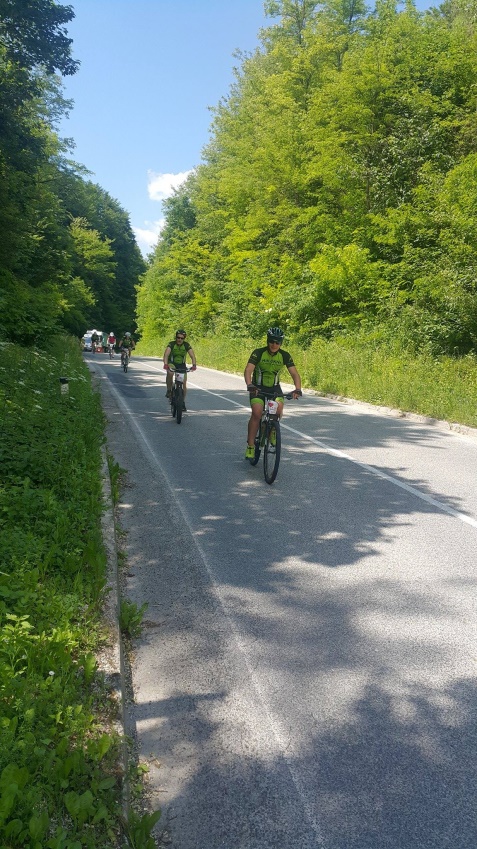 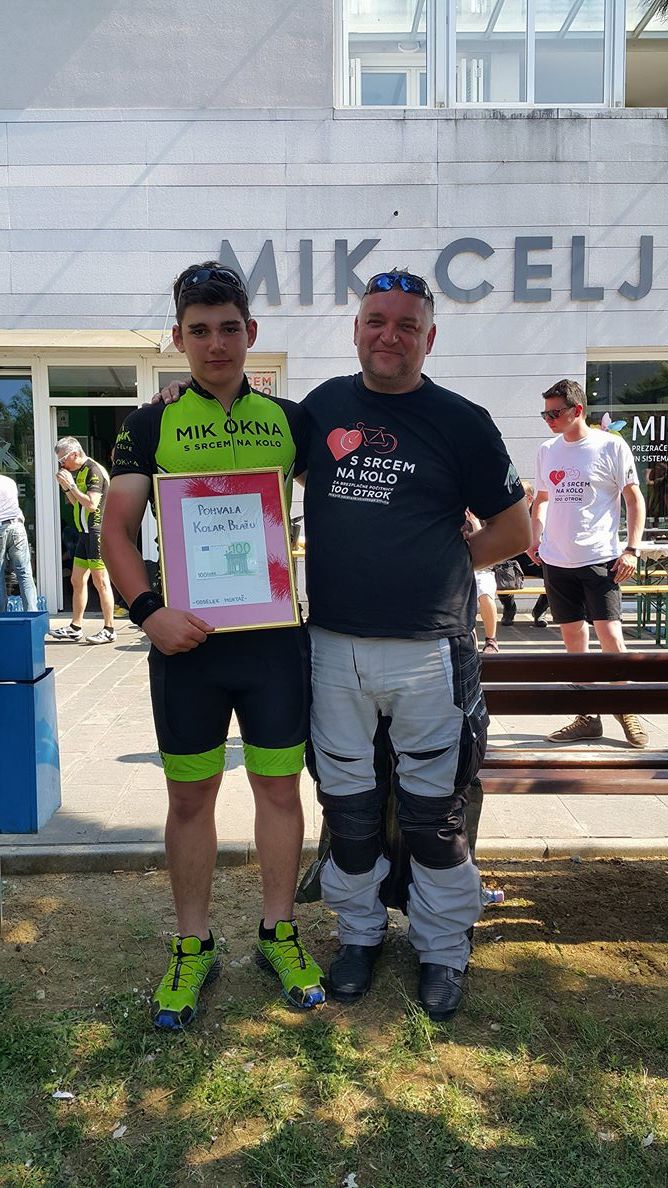 